美瑞新材料股份有限公司招聘简章一、公司简介美瑞新材料股份有限公司（股份代码：834779）坐落于美丽的海滨城市烟台。专注于热塑性聚氨酯弹性体（TPU）等新材料的研发、生产与销售，产品广泛应用于电子电器、运动休闲、汽车、工业传动及密封、医药、军事装备等前沿工业用品及消费品。公司秉承专业、可靠、创新、合作、环保五大核心经营理念，致力于为客户提供高效、创新的新材料解决方案。请加盟我们！在美瑞，积极的人生态度、创新的工作理念、永不言弃的奋斗精神将会让我们共同绽放奇迹！ 二、岗位信息三、福利待遇1、缴纳六险一金，接收档案及户口。2、有竞争力的薪酬体系晋升机会、各类培训、股权激励。3、爱心早餐、午餐补贴、通讯津贴、节日礼金、带薪年假、年终奖金、健康体检、团队旅游、防暑降温补助。四、联系方式联系人：徐铭                   联系方式：0535-3979898-8006/17353527065                   邮  箱：hr@miracll.com （备注：姓名+应聘岗位）或智联招聘   网  址：www.miracll.com        公司地址：山东省烟台市开发区长沙大街35号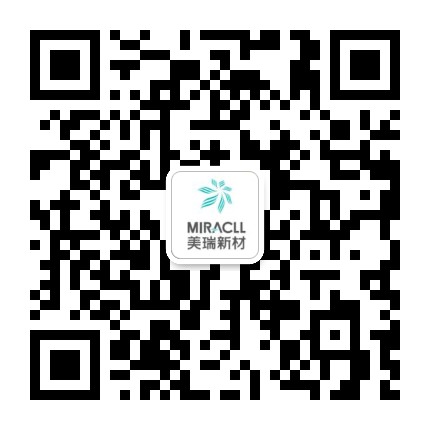 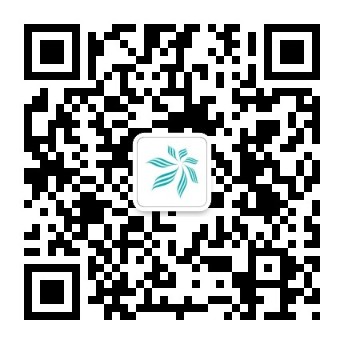 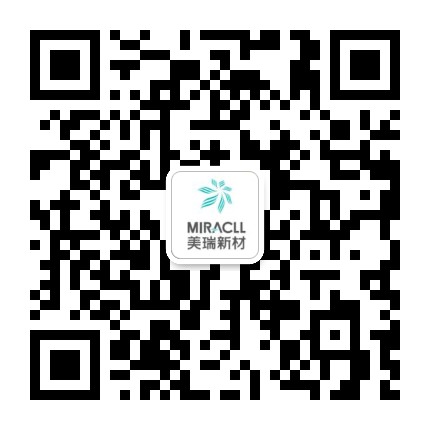 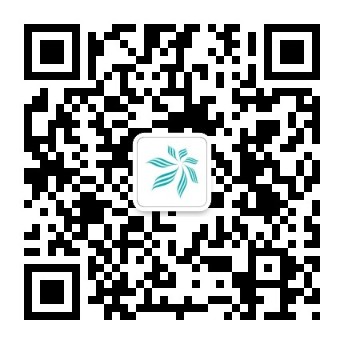 岗位专业人数学历国内销售工程师化学、化工、高分子相关10本科/硕士国际销售工程师化学、化工、高分子相关10本科/硕士技术支持工程师化学、化工、高分子相关10本科/硕士市场专员化学、化工、高分子相关6本科/硕士研发工程师化工、高分子材料相关20硕士/博士研发助理化工、化学、高分子、材料相关6本科质检员化工、化学相关8大专/本科助理工程师工业工程、高分子、化工相关20本科/硕士设备、电仪工程师机械、电气、自动化相关6本科/硕士工艺操作化工、高分子相关20大专行政助理法律、人力资源管理相关2本科/硕士信息化专员计算机、软件相关4本科/硕士实习生不限6大专/本科/硕士